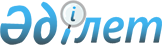 О внесении изменений в решение областного маслихата от 11 декабря 2014 года № 21/304 "Об областном бюджете на 2015-2017 годы"Решение маслихата Мангистауской области от 23 июня 2015 года № 26/403. Зарегистрировано Депараментом юстиции Мангистауской области от 30 июня 2015 года № 2752      Примечание РЦПИ.

      В тексте документа сохранена пунктуация и орфография оригинала.

      В соответствии с Бюджетным кодексом Республики Казахстан от 4 декабря 2008 года и Законом Республики Казахстан от 23 января 2001 года "О местном государственном управлении и самоуправлении в Республике Казахстан" областной маслихат РЕШИЛ:

      1. Внести в решение областного маслихата от 11 декабря 2014 года № 21/304 "Об областном бюджете на 2015-2017 годы" (зарегистрировано в Реестре государственной регистрации нормативных правовых актов за № 2567, опубликовано в газете "Огни Мангистау" от 10 января 2015 года №№ 5-6) следующие изменения:

      1.Утвердить областной бюджет на 2015-2017 годы согласно приложению соответственно, в том числе на 2015 год, в следующих объемах:

      "1) доходы - 99 655 666 тысяч тенге, в том числе по:

      налоговым поступлениям – 58 993 402 тысячи тенге;

      неналоговым поступлениям – 2 523 746 тысяч тенге;

      поступлениям от продажи основного капитала – 2 000 тысячи тенге;

      поступлениям трансфертов – 38 136 518 тысяч тенге;

      2) затраты - 100 441 956 тысяч тенге;

      3) чистое бюджетное кредитование – 4 814 948 тысяч тенге, в том числе:

      бюджетные кредиты – 8 485 436 тысяч тенге;

      погашение бюджетных кредитов – 3 670 488 тысяч тенге;

      4) сальдо по операциям с финансовыми активами – 856 445 тысяч тенге, в том числе:

      приобретение финансовых активов – 856 445 тысяч тенге;

      поступления от продажи финансовых активов государства – 0 тенге;

      5) дефицит (профицит) бюджета – 6 457 683 тысячи тенге;

      6) финансирование дефицита (использование профицита) бюджета – 6 457 683 тысячи тенге.".

      подпункт 1) пункта 2 изложить в новой редакции:

      "1) Индивидуальный подоходный налог с доходов, облагаемых у источника выплаты:

      Бейнеускому району – 100 процентов;

      Каракиянскому району - 81 процентов;

      Мангистаускому району - 100 процентов;

      Тупкараганскому району - 100 процентов;

      Мунайлинскому району – 100 процентов;

      городу Актау - 14,9 процента;

      городу Жанаозен - 42 процента.";

      подпункт 2) пункта 2 изложить в новой редакции:

      "2) Индивидуальный подоходный налог с доходов, необлагаемых у источника выплаты:

      Бейнеускому району –100 процентов;

      Каракиянскому району - 100 процентов;

      Мангистаускому району - 100 процентов;

      Тупкарганскому району - 100 процентов;

      Мунайлинскому району – 98,5 процента;

      городу Актау - 82,3 процента;

      городу Жанаозен - 100 процентов.";

      подпункт 3) пункта 2 изложить в новой редакции:

      "3) Индивидуальный подоходный налог с доходов иностранных граждан, облагаемых у источника выплаты:

      Бейнеускому району – 100 процентов;

      Каракиянскому району - 100 процентов;

      Мангистаускому району - 100 процентов;

      Тупкараганскому району - 100 процентов;

      Мунайлинскому району – 100 процентов;

      городу Актау - 0 процентов;

      городу Жанаозен - 100 процентов.";

      подпункт 4) пункта 2 изложить в новой редакции:

      "4) Индивидуальный подоходный налог с доходов иностранных граждан, не облагаемых у источника выплаты:

      Бейнеускому району – 100 процентов;

      Каракиянскому району - 100 процентов;

      Мангистаускому району - 100 процентов;

      Тупкараганскому району - 100 процентов;

      Мунайлинскому району – 0 процентов;

      городу Актау - 100 процентов.";

      городу Жанаозен - 100 процентов.";

      подпункт 5) пункта 2 изложить в новой редакции:

      "5) Социальный налог:

      Бейнеускому району – 100 процентов;

      Каракиянскому району - 79,6 процента;

      Мангистаускому району - 100 процентов;

      Тупкараганскому району - 100 процентов;

      Мунайлинскому району – 100 процентов;

      городу Актау - 15,6 процента;

      городу Жанаозен - 42 процента.";

      пункт 3 изложить в новой редакции:

      "Предусмотреть в областном бюджете на 2015 год объемы субвенций, передаваемых из областного бюджета в районные бюджеты в сумме 3 133 137 тысяч тенге, в том числе:

      Бейнеускому району – 2 246 174 тысячи тенге

      Мунайлинскому району – 596 718 тысяч тенге

      Тупкараганскому району – 290 245 тысяч тенге";

      пункт 4 изложить в новой редакции:

      "Предусмотреть в областном бюджете на 2015 год объемы бюджетных изъятий из районных бюджетов в областной бюджет в сумме 3 649 600 тысяч тенге, в том числе:

      Каракиянского района – 3 096 015 тысяч тенге

      Мангистауского района – 408 166 тысяч тенге

      Тупкараганского района – 145 419 тысяч тенге";

      пункт 14 изложить в новой редакции:

      "Утвердить резерв акимата области в сумме 86 736 тысяч тенге."

      2. Настоящее решение вводится в действие с 1 января 2015 года.



      "СОГЛАСОВАНО"

      Исполняющая обязанности

      руководителя государственного

      учреждения "Управление экономики

      и бюджетного планирования

      Мангистауской области" 

      Нарешова С.Б.

      23 июнь 2015 год.

 Областной бюджет на 2015 год
					© 2012. РГП на ПХВ «Институт законодательства и правовой информации Республики Казахстан» Министерства юстиции Республики Казахстан
				
      Председатель сессии
Секретарь областного маслихата

Т. АмировБ. Жусупов
ПРИЛОЖЕНИЕ 1
к решению областного маслихата
от 23 июня 2015 года № 26/403Кат.

Кл

Пдк

Спк

Наименование 

Сумма, тыс. тенге

1

1

1

2

3

1. ДОХОДЫ

99 655 666

1

HАЛОГОВЫЕ ПОСТУПЛЕHИЯ

58 993 402

01

Подоходный налог 

30 968 983

2

Индивидуальный подоходный налог

30 968 983

03

Социальный налог

27 428 775

1

Социальный налог

27 428 775

05

Внутренние налоги на товары, работы и услуги

595 604

3

Поступления за использование природных и других ресурсов

595 583

4

Сборы за ведение предпринимательской и профессиональной деятельности

21

07

Прочие налоговые поступления в местный бюджет

40

1

Прочие налоговые поступления в местный бюджет

40

2

HЕHАЛОГОВЫЕ ПОСТУПЛЕHИЯ

2 523 746

01

Доходы от государственной собственности

53 402

1

Поступления части чистого дохода государственных предприятий

7 820

4

Доходы на доли участия в юридических лицах, находящиеся в государственной собственности

3

5

Доходы от аренды имущества, находящегося в государственной собственности

37 097

6

Вознаграждения за размещение бюджетных средств на банковских счетах

8 356

7

Вознаграждения по кредитам, выданным из государственного бюджета

126

02

Поступления от реализации товаров (работ, услуг) государственными учреждениями, финансируемыми из государственного бюджета

788

1

Поступления от реализации товаров (работ, услуг) государственными учреждениями, финансируемыми из государственного бюджета

788

03

Поступления денег от проведения государственных закупок, организуемых государственными учреждениями, финансируемыми из государственного бюджета

279

1

Поступления денег от проведения государственных закупок, организуемых государственными учреждениями, финансируемыми из государственного бюджета

279

04

Штрафы, пеня, санкции, взыскания, налагаемые государственными учреждениями, финансируемыми из государственного бюджета, а также содержащимися и финансируемыми из бюджета (сметы расходов) Национального Банка Республики Казахстан

1 018 855

1

Штрафы, пени, санкции, взыскания, налагаемые государственными учреждениями, финансируемыми из государственного бюджета, а также содержащимися и финансируемыми из бюджета (сметы расходов) Национального Банка Республики Казахстан, за исключением поступлений от организаций нефтяного сектора 

1 018 855

06

Прочие неналоговые поступления

1 450 422

1

Прочие неналоговые поступления

1 450 422

3

ПОСТУПЛЕНИЯ ОТ ПРОДАЖИ ОСНОВНОГО КАПИТАЛА

2 000

01

Продажа государственного имущества, закрепленного за государственными учреждениями

2 000

1

Продажа государственного имущества, закрепленного за государственными учреждениями

2 000

4

ПОСТУПЛЕНИЯ ТРАНСФЕРТОВ

38 136 518

01

Трансферты из нижестоящих органов государственного управления

3 706 248

2

Трансферты из районных (городских) бюджетов

3 706 248

02

Трансферты из вышестоящих органов государственного управления

34 430 270

1

Трансферты из республиканского бюджета

34 430 270

Фгр

Адм

Пр.

Ппр

Наименование 

Сумма, тыс. тенге

1

1

1

2

3

2. ЗАТРАТЫ

100 441 956

01

Государственные услуги общего характера

4 828 358

110

Аппарат маслихата области

35 942

001

Услуги по обеспечению деятельности маслихата области

34 442

003

Капитальные расходы государственного органа

1 500

120

Аппарат акима области

2 198 539

001

Услуги по обеспечению деятельности акима области

1 207 118

004

Капитальные расходы государственного органа

2 250

007

Капитальные расходы подведомственных государственных учреждений и организаций

921 497

009

Обеспечение и проведение выборов акимов городов районного значения, сел, поселков, сельских округов

2 099

013

Обеспечение деятельности Ассамблеи народа Казахстана области

65 575

257

Управление финансов области

1 708 911

001

Услуги по реализации государственной политики в области исполнения местного бюджета и управления коммунальной собственностью области 

91 747

009

Приватизация, управление коммунальным имуществом, постприватизационная деятельность и регулирование споров, связанных с этим 

16 875

013

Капитальные расходы государственного органа 

289

028

Приобретение имущества в коммунальную собственность

1 600 000

258

Управление экономики и бюджетного планирования области

172 633

001

Услуги по реализации государственной политики в области формирования и развития экономической политики, системы государственного планирования 

127 355

005

Капитальные расходы государственного органа

180

061

Экспертиза и оценка документации по вопросам бюджетных инвестиций, проведение оценки реализации бюджетных инвестиций

45 098

269

Управление по делам религий области

74 232

001

Услуги по реализации государственной политики в области в сфере религиозной деятельности на местном уровне

38 325

005

Изучение и анализ религиозной ситуации в регионе

35 907

282

Ревизионная комиссия области

97 486

001

Услуги по обеспечению деятельности ревизионной комиссии области 

97 486

271

Управление строительства области

540 615

061

Развитие объектов государственных органов

540 615

02

Оборона

490 315

120

Аппарат акима области

44 376

010

Мероприятия в рамках исполнения всеобщей воинской обязанности

27 508

011

Подготовка территориальной обороны и территориальная оборона областного масштаба

6 518

012

Мобилизационная подготовка и мобилизация областного масштаба

5 000

014

Предупреждение и ликвидация чрезвычайных ситуаций областного масштаба

5 350

271

Управление строительства области

236 472

002

Развитие объектов мобилизационной подготовки и чрезвычайных ситуаций

236 472

287

Территориальный орган, уполномоченных органов в области чрезвычайных ситуаций природного и техногенного характера, Гражданской обороны, финансируемый из областного бюджета

209 467

002

Капитальные расходы территориального органа и подведомственных государственных учреждений

208 402

003

Мероприятия гражданской обороны областного масштаба

1 065

03

Общественный порядок, безопасность, правовая, судебная, уголовно-исполнительная деятельность

5 664 187

120

Аппарат акима области

6 951

015

Целевые текущие трансферты бюджетам районов (городов областного значения) на содержание штатной численности отделов регистрации актов гражданского состояния

6 951

252

Исполнительный орган внутренних дел, финансируемый из областного бюджета

5 365 734

001

Услуги по реализации государственной политики в области обеспечения охраны общественного порядка и безопасности на территории области

4 070 515

003

Поощрение граждан, участвующих в охране общественного порядка

2 000

006

Капитальные расходы государственного органа

1 099 486

013

Услуги по размещению лиц, не имеющих определенного места жительства и документов

59 264

014

Организация содержания лиц, арестованных в административном порядке

80 542

015

Организация содержания служебных животных 

53 927

271

Управление строительства области

291 502

003

Развитие объектов органов внутренних дел 

65 135

053

Строительство объектов общественного порядка и безопасности

226 367

04

Образование

16 955 535

253

Управление здравоохранения области

127 792

043

Подготовка специалистов в организациях технического и профессионального, послесреднего образования 

127 792

261

Управление образования области

9 526 872

001

Услуги по реализации государственной политики на местном уровне в области образования 

66 592

003

Общеобразовательное обучение по специальным образовательным учебным программам

823 112

005

Приобретение и доставка учебников, учебно-методических комплексов для областных государственных учреждений образования

15 637

006

Общеобразовательное обучение одаренных детей в специализированных организациях образования

438 413

007

Проведение школьных олимпиад, внешкольных мероприятий и конкурсов областного масштаба

366 145

011

Обследование психического здоровья детей и подростков и оказание психолого-медико-педагогической консультативной помощи населению

84 992

012

Реабилитация и социальная адаптация детей и подростков с проблемами в развитии

40 255

013

Капитальные расходы государственного органа

132

024

Подготовка специалистов в организациях технического и профессионального образования

3 226 363

027

Целевые текущие трансферты бюджетам районов (городов областного значения) на реализацию государственного образовательного заказа в дошкольных организациях образования

3 373 910

029

Методическая работа

141 059

061

Целевые текущие трансферты бюджетам районов (городов областного значения) на повышение оплаты труда учителям, прошедшим повышение квалификации по трехуровневой системе

551 638

067

Капитальные расходы подведомственных государственных учреждений и организаций

64 618

113

Целевые текущие трансферты из местных бюджетов

334 006

285

Управление физической культуры и спорта области

657 615

006

Дополнительное образование для детей и юношества по спорту

657 615

271

Управление строительства области

6 643 256

007

Целевые трансферты на развитие бюджетам районов (городов областного значения) на строительство и реконструкцию объектов образования

5 032 561

037

Строительство и реконструкция объектов образования 

1 610 695

05

Здравоохранение

18 172 667

253

Управление здравоохранения области

16 340 647

001

Услуги по реализации государственной политики на местном уровне в области здравоохранения

80 290

005

Производство крови, ее компонентов и препаратов для местных организаций здравоохранения 

224 826

006

Услуги по охране материнства и детства

74 282

007

Пропаганда здорового образа жизни

129 544

008

Реализация мероприятий по профилактике и борьбе со СПИД в Республике Казахстан

48 152

009

Оказание медицинской помощи лицам, страдающим туберкулезом, инфекционными заболеваниями, психическими расстройствами и расстройствами поведения, в том числе связанные с употреблением психоактивных веществ

2 421 650

011

Оказание скорой медицинской помощи и санитарная авиация, за исключением оказываемой за счет средств республиканского бюджета и субъектами здравоохранения районного значения и села 

671 792

013

Проведение патологоанатомического вскрытия

27 579

014

Обеспечение лекарственными средствами и специализированными продуктами детского и лечебного питания отдельных категорий населения на амбулаторном уровне

522 910

016

Обеспечение граждан бесплатным или льготным проездом за пределы населенного пункта на лечение

53 985

017

Приобретение тест-систем для проведения дозорного эпидемиологического надзора

1 147

018

Информационно-аналитические услуги в области здравоохранения

30 836

019

Обеспечение больных туберкулезом противотуберкулезными препаратами 

170 676

020

Обеспечение больных диабетом противодиабетическими препаратами

130 171

021

Обеспечение онкогематологических больных химиопрепаратами

15 269

022

Обеспечение лекарственными средствами больных с хронической почечной недостаточностью, аутоиммунными, орфанными заболеваниями, иммунодефицитными состояниями, а также больных после трансплантации почек

60 109

026

Обеспечение факторами свертывания крови больных гемофилией

450 915

027

Централизованный закуп и хранение вакцин и других медицинских иммунобиологических препаратов для проведения иммунопрофилактики населения

1 155 322

029

Областные базы спецмедснабжения

28 282

030

Капитальные расходы государственных органов здравоохранения 

1 600

033

Капитальные расходы медицинских организаций здравоохранения

713 851

036

Обеспечение тромболитическими препаратами больных с острым инфарктом миокарда

27 582

038

Проведение скрининговых исследований в рамках гарантированного объема бесплатной медицинской помощи

79 928

039

Оказание медицинской помощи населению субъектами здравоохранения районного значения и села и амбулаторно-поликлинической помощи в рамках гарантированного объема бесплатной медицинской помощи

8 144 335

045

Обеспечение лекарственными средствами на льготных условиях отдельных категорий граждан на амбулаторном уровне лечения 

241 262

046

Оказание медицинской помощи онкологическим больным в рамках гарантированного объема бесплатной медицинской помощи 

834 352

271

Управление строительства области

1 832 020

038

Строительство и реконструкция объектов здравоохранения 

1 832 020

06

Социальная помощь и социальное обеспечение

2 002 100

256

Управление координации занятости и социальных программ области

1 690 164

001

Услуги по реализации государственной политики на местном уровне в области обеспечения занятости и реализации социальных программ для населения

132 792

002

Предоставление специальных социальных услуг для престарелых и инвалидов в медико-социальных учреждениях (организациях) общего типа

159 714

003

Социальная поддержка инвалидов

251 906

007

Капитальные расходы государственного органа

20 334

013

Предоставление специальных социальных услуг для инвалидов с психоневрологическими заболеваниями в психоневрологических медико-социальных учреждениях (организациях)

312 249

014

Предоставление специальных социальных услуг для престарелых, инвалидов, в том числе детей-инвалидов, в реабилитационных центрах

51 401

015

Предоставление специальных социальных услуг для детей-инвалидов с психоневрологическими патологиями в детских психоневрологических медико-социальных учреждениях (организациях)

259 227

017

Целевые текущие трансферты бюджетам районов (городов областного значения) на введение стандартов специальных социальных услуг

8 863

018

Размещение государственного социального заказа в неправительственном секторе 

13 684

044

Реализация миграционных мероприятий на местном уровне

54 969

049

Целевые текущие трансферты бюджетам районов (городов областного значения) на выплату государственной адресной социальной помощи 

13 923

050

Целевые текущие трансферты бюджетам районов (городов областного значения) на выплату государственных пособий на детей до 18 лет

3 046

051

Целевые текущие трансферты бюджетам районов (городов областного значения) на проведение мероприятий, посвященных семидесятилетию Победы в Великой Отечественной войне

53 488

052

Проведение мероприятий, посвященных семидесятилетию Победы в Великой Отечественной войне

5 757

053

Услуги по замене и настройке речевых процессоров к кохлеарным имплантам

22 201

067

Капитальные расходы подведомственных государственных учреждений и организаций

43 288

113

Целевые текущие трансферты из местных бюджетов

283 322

261

Управление образования области

230 495

015

Социальное обеспечение сирот, детей, оставшихся без попечения родителей

170 864

037

Социальная реабилитация

59 631

263

Управление внутренней политики области

33 814

077

Реализация Плана мероприятий по обеспечению прав и улучшению качества жизни инвалидов

33 814

268

Управление пассажирского транспорта и автомобильных дорог области

2 374

045

Целевые текущие трансферты бюджетам районов (городов областного значения) на реализацию Плана мероприятий по обеспечению прав и улучшению качества жизни инвалидов

2 374

297

Управление труда области

45 253

001

Услуги по реализации государственной политики в области регулирования трудовых отношений на местном уровне

43 253

003

Капитальные расходы государственного органа

2 000

07

Жилищно-коммунальное хозяйство

12 064 757

271

Управление строительства области

4 350 355

013

Целевые трансферты на развитие бюджетам районов (городов областного значения) на развитие коммунального хозяйства

162 344

014

Целевые трансферты на развитие бюджетам районов (городов областного значения) на проектирование (или) строительство, реконструкцию жилья коммунального жилищного фонда

551 429

027

Целевые трансферты на развитие бюджетам районов (городов областного значения) на проектирование, развитие и (или) обустройство инженерно-коммуникационной инфраструктуры 

2 991 400

030

Развитие коммунального хозяйства

645 182

279

Управление энергетики и жилищно-коммунального хозяйства области

7 714 402

001

Услуги по реализации государственной политики на местном уровне в области энергетики и жилищно-коммунального хозяйства 

145 917

010

Целевые трансферты на развитие бюджетам районов (городов областного значения) на развитие системы водоснабжения и водоотведения 

1 541 470

014

Целевые трансферты на развитие бюджетам районов (городов областного значения) на развитие коммунального хозяйства

282 490

030

Целевые трансферты на развитие бюджетам районов (городов областного значения) на развитие системы водоснабжения в сельских населенных пунктах 

5 234 984

039

Целевые трансферты на развитие бюджетам районов (городов областного значения) на увеличение уставных капиталов специализированных уполномоченных организаций 

204 452

067

Капитальные расходы подведомственных государственных учреждений и организаций

110 810

113

Целевые текущие трансферты из местных бюджетов

194 279

08

Культура, спорт, туризм и информационное пространство

5 384 085

259

Управление архивов и документации области

134 272

001

Услуги по реализации государственной политики на местном уровне по управлению архивным делом

11 271

002

Обеспечение сохранности архивного фонда

122 601

005

Капитальные расходы государственного органа 

400

262

Управление культуры области

1 204 994

001

Услуги по реализации государственной политики на местном уровне в области культуры 

39 249

003

Поддержка культурно-досуговой работы

231 472

005

Обеспечение сохранности историко-культурного наследия и доступа к ним

430 566

007

Поддержка театрального и музыкального искусства

344 647

008

Обеспечение функционирования областных библиотек

57 041

011

Капитальные расходы государственного органа

49 877

032

Капитальные расходы подведомственных государственных учреждений и организаций

52 142

263

Управление внутренней политики области

614 977

001

Услуги по реализации государственной, внутренней политики на местном уровне 

125 016

007

Услуги по проведению государственной информационной политики 

489 961

264

Управление по развитию языков области

46 266

001

Услуги по реализации государственной политики на местном уровне в области развития языков

17 541

002

Развитие государственного языка и других языков народа Казахстана

28 025

003

Капитальные расходы государственного органа 

700

283

Управление по вопросам молодежной политики области

195 682

001

Услуги по реализации молодежной политики на местном уровне

60 174

005

Реализация мероприятий в сфере молодежной политики

135 508

284

Управление туризма области

114 377

001

Услуги по реализации государственной политики на местном уровне в сфере туризма

41 561

003

Капитальные расходы государственного органа

2 200

004

Регулирование туристической деятельности

70 616

285

Управление физической культуры и спорта области

2 122 964

001

Услуги по реализации государственной политики на местном уровне в сфере физической культуры и спорта

35 837

002

Проведение спортивных соревнований на областном уровне

45 698

003

Подготовка и участие членов областных сборных команд по различным видам спорта на республиканских и международных спортивных соревнованиях

1 940 789

032

Капитальные расходы подведомственных государственных учреждений и организаций

100 640

271

Управление строительства области

950 553

016

Развитие объектов культуры

149 487

017

Развитие объектов спорта 

801 066

018

Развитие объектов архивов

09

Топливно-энергетический комплекс и недропользование

469 662

279

Управление энергетики и жилищно-коммунального хозяйства области

469 662

007

Развитие теплоэнергетической системы

20 000

011

Целевые трансферты на развитие бюджетам районов (городов областного значения) на развитие теплоэнергетической системы

307 661

071

Развитие газотранспортной системы 

80 862

081

Организация и проведение поисково-разведочных работ на подземные воды для хозяйственно-питьевого водоснабжения населенных пунктов

61 139

10

Сельское, водное, лесное, рыбное хозяйство, особо охраняемые природные территории, охрана окружающей среды и животного мира, земельные отношения

3 095 752

251

Управление земельных отношений области

31 914

001

Услуги по реализации государственной политики в области регулирования земельных отношений на территории области

29 689

003

Регулирование земельных отношений 

2 225

254

Управление природных ресурсов и регулирования природопользования области

1 153 009

001

Услуги по реализации государственной политики в сфере охраны окружающей среды на местном уровне

35 009

005

Охрана, защита, воспроизводство лесов и лесоразведение

74 021

006

Охрана животного мира

147 339

008

Мероприятия по охране окружающей среды

843 740

013

Капитальные расходы государственного органа

300

032

Капитальные расходы подведомственных государственных учреждений и организаций

52 600

255

Областное управление сельского хозяйства 

565 177

001

Услуги по реализации государственной политики на местном уровне в сфере сельского хозяйства

62 485

014

Субсидирование стоимости услуг по доставке воды сельскохозяйственным товаропроизводителям

40 000

020

Субсидирование повышения урожайности и качества продукции растениеводства, удешевление стоимости горюче-смазочных материалов и других товарно-материальных ценностей, необходимых для проведения весенне-полевых и уборочных работ путем субсидирования производства приоритетных культур 

47 075

028

Услуги по транспортировке ветеринарных препаратов до пункта временного хранения

2 113

047

Субсидирование стоимости удобрений (за исключением органических)

19 230

048

Возделывание сельскохозяйственных культур в защищенном грунте

54 350

050

Возмещение части расходов, понесенных субъектом агропромышленного комплекса, при инвестиционных вложениях

206 000

051

Субсидирование в рамках страхования и гарантирования займов субъектов агропромышленного комплекса

12 215

053

Субсидирование развития племенного животноводства, повышение продуктивности и качества продукции животноводства

121 709

271

Управление строительства области

567 049

022

Развитие объектов охраны окружающей среды

567 049

279

Управление энергетики и жилищно-коммунального хозяйства области

712 567

032

Субсидирование стоимости услуг по подаче питьевой воды из особо важных групповых и локальных систем водоснабжения, являющихся безальтернативными источниками питьевого водоснабжения

712 567

719

Управление ветеринарии области

45 511

001

Услуги по реализации государственной политики на местном уровне в сфере ветеринарии

22 483

003

Капитальные расходы государственного органа

4 891

052

Целевые текущие трансферты бюджетам районов (городов областного значения) на содержание подразделений местных исполнительных органов агропромышленного комплекса 

18 137

725

Управление по контролю за использованием и охраной земель области

20 525

001

Услуги по реализации государственной политики на местном уровне в сфере контроля за использованием и охраной земель

20 525

11

Промышленность, архитектурная, градостроительная и строительная деятельность

439 836

271

Управление строительства области

349 664

001

Услуги по реализации государственной политики на местном уровне в области строительства

55 759

005

Капитальные расходы государственного органа

789

040

Развитие индустриально-инновационной инфраструктуры

293 116

272

Управление архитектуры и градостроительства области

64 727

001

Услуги по реализации государственной политики в области архитектуры и градостроительства на местном уровне

24 479

002

Разработка комплексных схем градостроительного развития и генеральных планов населенных пунктов

40 248

004

Капитальные расходы государственного органа

724

Управление государственного архитектурно-строительного контроля области

25 445

001

Услуги по реализации государственной политики на местном уровне в сфере государственного архитектурно-строительного контроля

25 445

12

Транспорт и коммуникации

5 537 037

268

Управление пассажирского транспорта и автомобильных дорог области

5 537 037

001

Услуги по реализации государственной политики на местном уровне в области транспорта и коммуникаций 

63 613

002

Развитие транспортной инфраструктуры

1 110 719

003

Обеспечение функционирования автомобильных дорог

366 707

005

Субсидирование пассажирских перевозок по социально значимым межрайонным (междугородним) сообщениям

435 318

007

Целевые трансферты на развитие бюджетам районов (городов областного значения) на развитие транспортной инфраструктуры

1 239 080

025

Капитальный и средний ремонт автомобильных дорог областного значения и улиц населенных пунктов

2 321 600

13

Прочие

5 319 480

257

Управление финансов области

1 660 335

012

Резерв местного исполнительного органа области 

86 736

040

Целевые текущие трансферты бюджетам районов (городов областного значения) на выплату ежемесячной надбавки за особые условия труда к должностным окладам работников государственных учреждений, не являющихся государственными служащими, а также работников государственных казенных предприятий, финансируемых из местных бюджетов

1 573 599

258

Управление экономики и бюджетного планирования области

569 656

003

Разработка или корректировка, а также проведение необходимых экспертиз технико-экономических обоснований местных бюджетных инвестиционных проектов и конкурсных документаций концессионных проектов, консультативное сопровождение концессионных проектов

569 656

268

Управление пассажирского транспорта и автомобильных дорог области

212 018

084

Целевые трансферты на развитие бюджетам районов (городов областного значения) на реализацию бюджетных инвестиционных проектов в моногородах 

212 018

271

Управление строительства области

1 084 193

051

Развитие индустриальной инфраструктуры в рамках программы "Дорожная карта бизнеса - 2020"

65 579

077

Целевые трансферты на развитие бюджетам районов (городов областного значения) на развитие инженерной инфраструктуры в рамках Программы развития регионов до 2020 года

872 329

084

Целевые трансферты на развитие бюджетам районов (городов областного значения) на реализацию бюджетных инвестиционных проектов в моногородах

146 285

278

Управление предпринимательства и торговли области

1 344 022

001

Услуги по реализации государственной политики на местном уровне в области развития предпринимательства и торговли

33 867

003

Капитальные расходы государственного органа

380

004

Поддержка частного предпринимательства в рамках программы "Дорожная карта бизнеса - 2020"

9 000

005

Сервисная поддержка ведения бизнеса в рамках программы "Дорожная карта бизнеса - 2020"

19 788

006

Субсидирование процентной ставки по кредитам в рамках программы "Дорожная карта бизнеса - 2020"

1 087 166

007

Частичное гарантирование кредитов малому и среднему бизнесу в рамках программы "Дорожная карта бизнеса - 2020"

50 000

011

Целевые текущие трансферты бюджету города Жанаозен Мангистауской области на поддержку предпринимательства 

44 435

012

Целевые текущие трансферты бюджетам районов (городов областного значения) на реализацию текущих мероприятий в моногородах

99 386

279

Управление энергетики и жилищно-коммунального хозяйства области

266 293

036

Целевые текущие трансферты бюджетам районов (городов областного значения) на текущее обустройство моногородов

266 293

280

Управление индустриально-инновационного развития области

182 962

001

Услуги по реализации государственной политики на местном уровне в области развития индустриально-инновационной деятельности

71 584

003

Капитальные расходы государственного органа

1 300

005

Реализация мероприятий в рамках государственной поддержки индустриально-инновационной деятельности

110 078

14

Обслуживание долга

1 200

257

Управление финансов области

1 200

016

Обслуживание долга местных исполнительных органов по выплате вознаграждений и иных платежей по займам из республиканского бюджета

1 200

15

Трансферты

20 016 985

257

Управление финансов области

20 016 985

006

Бюджетные изъятия

16 725 915

007

Субвенции

3 133 137

011

Возврат неиспользованных (недоиспользованных) целевых трансфертов

76 374

017

Возврат, использованных не по целевому назначению целевых трансфертов

340

024

Целевые текущие трансферты в вышестоящие бюджеты в связи с передачей функций государственных органов из нижестоящего уровня государственного управления в вышестоящий

81 220

Фгр

Адм

Пр.

Ппр

Наименование 

Сумма, тыс. тенге

1

2

3

4

5

3

3. ЧИСТОЕ БЮДЖЕТНОЕ КРЕДИТОВАНИЕ

4 814 948

БЮДЖЕТНЫЕ КРЕДИТЫ

8 485 436

06

Социальная помощь и социальное обеспечение

130 636

278

Управление предпринимательства и торговли области

130 636

013

Предоставление бюджетных кредитов для содействия развитию предпринимательства на селе в рамках Дорожной карты занятости 2020

130 636

07

Жилищно-коммунальное хозяйство

7 565 334

271

Управление строительства области

5 567 418

009

Кредитование бюджетов районов (городов областного значения) на проектирование, строительство и (или) приобретение жилья 

5 567 418

066

Кредитование социально-предпринимательских корпораций на строительство жилья

279

Управление энергетики и жилищно-коммунального хозяйства области

1 997 916

046

Кредитование бюджетов районов (городов областного значения) на реконструкцию и строительство систем тепло-, водоснабжения и водоотведения

1 997 916

10

Сельское, водное, лесное, рыбное хозяйство, особо охраняемые природные территории, охрана окружающей среды и животного мира, земельные отношения

719 466

258

Управление экономики и бюджетного планирования области

719 466

007

Бюджетные кредиты местным исполнительным органам для реализации мер социальной поддержки специалистов

719 466

13

Прочие

70 000

278

Управление предпринимательства и торговли области

70 000

010

Кредитование бюджетов районов (городов областного значения) на содействие развитию предпринимательства в моногородах

70 000

Кат.

Кл

Пдк

Спк

Наименование 

Сумма, тыс. тенге

1

1

1

2

3

5

ПОГАШЕНИЕ БЮДЖЕТНЫХ КРЕДИТОВ

3 670 488

01

Погашение бюджетных кредитов

3 670 488

1

Погашение бюджетных кредитов, выданных из государственного бюджета

3 670 488

Фгр

Адм

Пр

Ппр

Наименование 

Сумма, тыс. тенге

1

1

1

1

2

3

4. САЛЬДО ПО ОПЕРАЦИЯМ С ФИНАНСОВЫМИ АКТИВАМИ

856 445

Приобретение финансовых активов

856 445

13

Прочие

856 445

255

Областное управление сельского хозяйства 

200 000

065

Формирование или увеличение уставного капитала юридических лиц

200 000

279

Управление энергетики и жилищно-коммунального хозяйства области

656 445

065

Формирование или увеличение уставного капитала юридических лиц

656 445

Кат.

Кл

Пдк

Спк

Наименование 

Сумма, тыс. тенге

1

1

1

2

3

6

Поступления от продажи финансовых активов государства

0

01

Поступления от продажи финансовых активов государства 

0

1

Поступления от продажи финансовых активов внутри страны

0

Наименование 

Наименование 

Наименование 

Наименование 

Наименование 

Сумма, тыс. тенге

1

1

1

2

3

5. ДЕФИЦИТ (ПРОФИЦИТ) БЮДЖЕТА

-6 457 683

6. ФИНАНСИРОВАНИЕ ДЕФИЦИТА (ИСПОЛЬЗОВАНИЕ ПРОФИЦИТА) БЮДЖЕТА

6 457 683

7

Поступление займов

8 270 640

01

Внутренние государственные займы

8 270 640

2

Договоры займа

8 270 640

16

Погашение займов

3 670 488

257

Управление финансов области

3 670 488

015

Погашение долга местного исполнительного органа перед вышестоящим бюджетом

3 670 488

8

Используемые остатки бюджетных средств

1 857 531

01

Остатки бюджетных средств

1 857 531

1

Свободные остатки бюджетных средств

1 857 531

